Publicado en Madrid el 21/02/2022 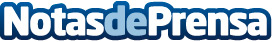 Gana Energía presenta su nueva campaña de descuentos con un sorteo de un año de luz gratisLa compañía sortea un año de luz gratis, hasta un máximo de 700€ anuales, para nuevas altas entre el 21 y el 25 de febrero. Además, sigue ofreciendo precios más bajos con una nueva promoción que permitirá a nuevos clientes ahorrar hasta 70 euros en los contratos de luz y gasDatos de contacto:Mirella Palafox913022860Nota de prensa publicada en: https://www.notasdeprensa.es/gana-energia-presenta-su-nueva-campana-de Categorias: Nacional Sociedad Ecología Consumo Sector Energético http://www.notasdeprensa.es